Being Engaged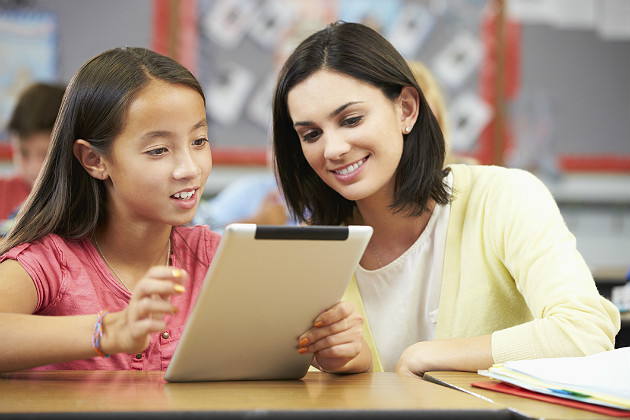 Being engaged is a good thing to know and can be useful in life. Sometimes you want to have fun at really bad times and you lose your engaging skills so you have to be good. When you are engaged good thing happen. Remember our Buzz words and you will do good in life.                                        #AUTOGUY  SH